Morris & District                                                         Chamber of CommerceMinutes 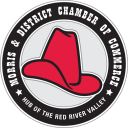 Monday December 8, 2014Santa LuciaIn attendance:, Pat Schmidtke(President),Bruce Third(Vice President)Cheryl Crick(Administrative Assistant)Ruth Murray(Director),Brenda Klassen(Director), Mabel Maxim(Director), Melissa Marion(Director) , Ed Voth(Director), Joyce Comeault,  Dawn Morin, Melinda Deeley, Ray Shaw, Helga, Lisa WiebeExecutive MinutesMeeting Called to order at 12:10Agenda Presented By Pat SchmidtkeMotion Moved by Ruth MurrayMotion to accept agenda as presented by Bruce Third CARRIEDMinutesMoved by Mabel MaximMotion to accept minutes of the previous meeting Lisa Wiebe CARRIEDCorrespondence- Invoice for $502.00 for the annual fee for Manitoba Chamber Of Commerce Treasurer Report- Brenda Klassen -Total Income:  $643.63 Total Expenses:  $3026.27 Balance as of Nov 30, 2014 $8148.82Moved by Brenda Klassen, Mabel Maxim 2nd. Carried  Administrative Assistant Report- Cheryl CrickGeneral office duties, updating website and membershipDelkab calling to invite, preparing for AGM  Membership Report- Andy AndersonNot availableExecutive Members Reports-Ed Voth- Reported on a meeting he had with Central Plains.  The organization has a new manager and a lot of changes will be happening and looks like a great future.  Hoping to have a spring gala to promote tourism in the Central Plains area. Morris Multiplex Report- Melissa Marion The dinner theater was a great success. There were 275 people that attended the event. We are doing it again next year and hope to have the Valley Players return to provide the entertainment. Santa day was a great day. They had over 300 people attend this event!Old BusinessDelkab Meet & Greet                  This was a great event.  It was very well received.                  There were 80 people attending the event. Jennifer Jones was there with her gold medal.2)2014 Business Awards- Was presented on Dec 15, 2014 at the Morris dinner theater by Chamber President. Lots of people were at the dinner theater making it a wonderful way to present our awards.  It made the recipients of the awards happy as this was a great way to promote their business.Christmas Lights-Judging coming up on December 14, 2014. Last years will be used again this year.  Brenda Klassen will make sure that Ruth Murray has the chamber bucks for the awards. New BusinessElection of New Board Members Positions      President- Ed Voth nominated Bruce Third. Ruth Murray, Pat Scmidtke, Melinda       Deeley. CARRIEDVice-President- Ruth Murray nominated Melissa Marion. Lisa Wiebe, Melinda Deeley, Ed Voth. CARRIEDSecretary – Bruce Third nominated Andy Anderson. Lisa Wiebe, Bruce Third, Ruth Murray. CARRIEDTreasurer- Pat Scmidtke nominated Brenda Klassen. Ruth Murray, Melinda Deeley, Dawn Morin. CARRIEDAdvertising- Lisa Wiebe nominated Bill Recksiedler. Melinda Deeley, Bruce Third, Ruth Murray CARRIEDTourism- Mabel Maxim nominated Ed Voth. Melinda Deeley, Brenda Klassen, Bruce ThirdSpecial Events- Lisa Wiebe nominated Mabel Maxim. Ed Voth, Melinda Deeley, Lisa Wiebe, CARRIED2) Planning for Strategic Planning Meeting-- Need to plan a date. Melissa Marion will contact Becky Cianfloe from Triple R to see if we can find someone to facilitate the planning session.3) Santa Suit – Bruce Third made a motion to have chamber pay out the balance of the cost of the Santa suit.  There was no 2nd therefore we will add it to the agenda for January. The board members decided to see if we can get more donations  before we make a decision.4) Town of Morris Grant- Cheryl will apply for the grant.Adjournment of meeting at 12:55Moved By Lisa WiebeMotion to accept adjournment by Ed Voth CARRIEDNext meeting Monday January 12, 2014 Santa Lucia